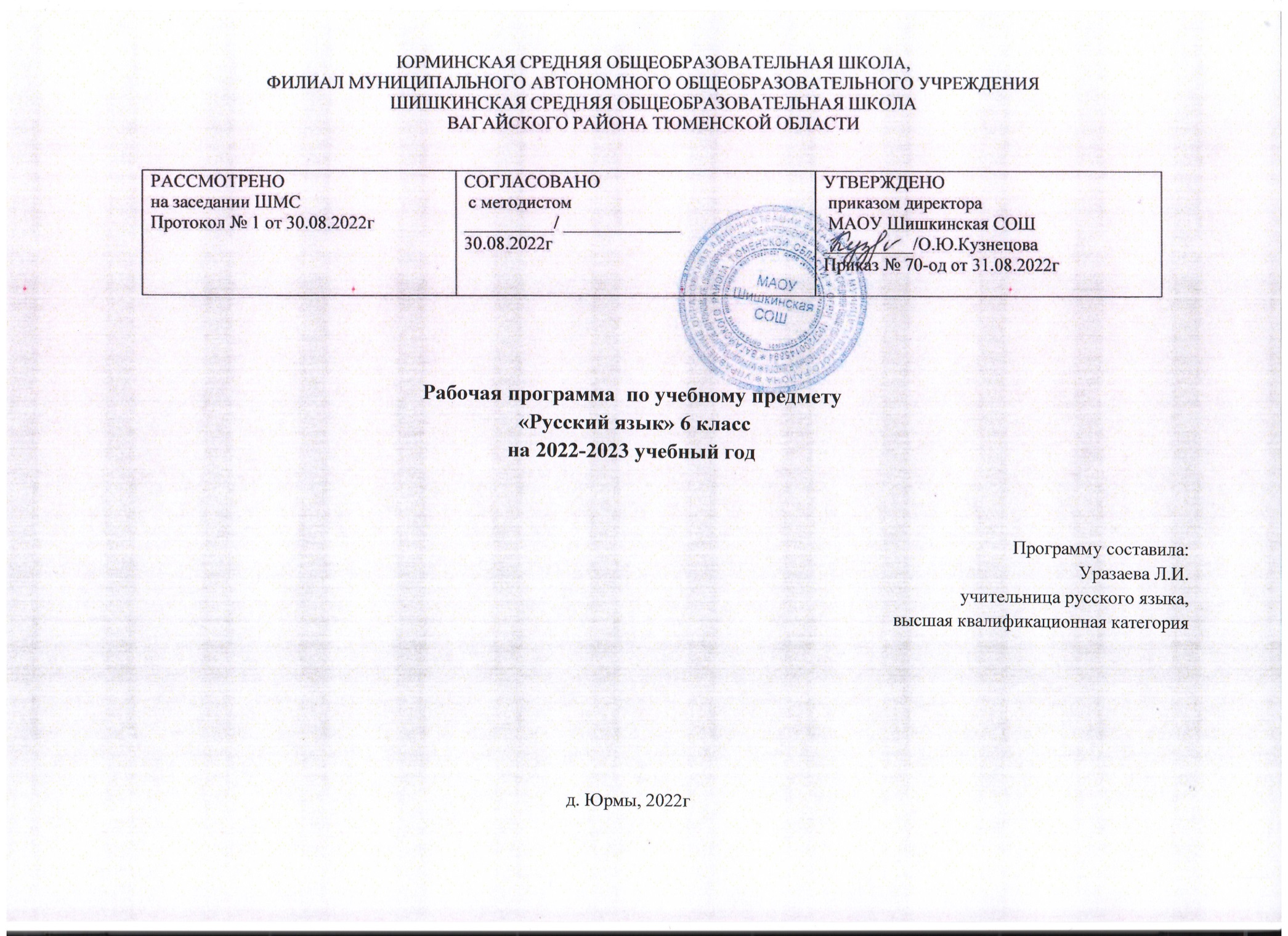 Личностные:Планируемые результаты освоения учебного предмета «Русский язык»понимание русского языка как одной из основных национально-культурных ценностей русского народа; определяющей роли родного языка в развитии интеллектуальных, творческих и моральных качеств личности;осознание эстетической ценности русского языка; уважительное отношение к родному языку, гордость за него; стремление к речевому самосовершенствованию;достаточный объем словарного запаса для свободного выражения мыслей и чувств в процессе речевого общения; способность к самооценке на основе наблюдения за собственной речью.Метапредметные:владение всеми видами речевой деятельности (понимание информации, владение разными видами чтения; адекватное восприятие на слух текстов разных стилей; способность извлекать информацию из различных источников; овладение приемами отбора и систематизации материала; способность определять цели предстоящей учебной деятельности, последовательность действий, оценивать достигнутые результаты; умение воспроизводить прослушанный или прочитанный текст с разной степенью развернутости; умение создавать устные и письменные тексты разных типов; способность правильно и свободно излагать свои мысли в устной и письменной форме; соблюдение в практике речевого общения основных орфоэпических, лексических, грамматических, стилистических норм современного литературного языка; соблюдение основных правил орфографии и пунктуации в процессе письменного общения;применение приобретенных знаний, умений и навыков в повседневной жизни; способность использовать родной язык как средство получения знаний по другим учебным предметам, при менять полученные знания и навыки анализа языковых явлений на межпредметном уровне; 3) коммуникативно целесообразное взаимодействие с другими людьми в процессе речевого общения.Предметные:представление об основных функциях языка, о роли родного языка в жизни человека и общества;понимание места родного языка в системе гуманитарных наук и его роли в образовании в целом;усвоение основ научных знаний о родном языке;освоение базовых понятий лингвистики;освоение основными стилистическими ресурсами лексики фразеологии русского языка;опознавание и анализ основных единиц языка; 7) проведение различных видов анализа слова8) понимание коммуникативно-эстетических возможностей лексической и грамматической синонимии и использование их в собственной речевой практике; осознание эстетической функции родного языка.Содержание учебного предмета «Русский язык»Введение Русский язык – один из развитых языков мира Повторение изученного в 5 классе. Культура речиЗвуки и буквы. Части слова. Орфограммы в приставках, корнях, суффиксах, окончаниях. Словосочетание. Простое предложение. Сложное предложение. Пунктуация в простом и сложном предложении. Прямая речь, диалог.Развитие речиТекст и его признаки. Тема текста. Основная мысль текста. Стили речи: официально-деловой стиль.Обучающиеся должны знать: роль русского языка среди языков мира; изученные в 5 классе орфограммы, пунктограммы.Обучающиеся должны уметь: обосновывать выбор изученных орфограмм и пунктограмм; определять тему и основную мысль текста, его стиль.Лексика и фразеология. Культура речиПовторение пройденного по лексике в V классе. Лингвистические словари.Общеупотребительные слова. Профессиональные слова. Диалектные слова. Устаревшие слова. Неологизмы. Исконно-русская и заимствованная лексика. Эмоционально-окрашенные слова. Понятие о фразеологизмах.Развитие речиИспользование слов в соответствии с их лексическим значением. Способы сжатия текста. Описание помещения.Обучающиеся должны знать: общеупотребительные, диалектные, профессиональные слова; устаревшие слова и неологизмы; исконно-русскую и заимствованную лексику; эмоционально-окрашенные слова; фразеологизмы.Обучающиеся должны уметь: пользоваться различными словарями; определять лексическую принадлежность слова; использовать слова в соответствии с их лексическим значением; сжато излагать содержание текста; составлять рабочие материалы к описанию помещения.Словообразование и орфография. Культура речиПовторение пройденного по словообразованию в V классе.Этимология слова. Основные способы образования слов в русском языке. Правописание чередующихся гласных О и А в корнях -ГОР-/ГАР-, -КОС/КАС-. Правописание гласных в приставках ПРЕ- И ПРИ-, буквы Ы и И после приставок на согласные.Сложные слова. Правописание соединительных гласных О и Е. Сложносокращенные слова. Разбор слова по составу и словообразовательный разбор.Развитие речиСистематизация материала к сочинению. Сложный план. Описание картины.Обучающиеся должны знать: способы образования слов; возможности изменения морфем; орфограммы, связанные с морфемикой.Обучающиеся должны уметь: производить морфемный анализ слов; выбирать правильные написания, зависящие от строения слова; согласовывать со сложносокращенными словами прилагательные и глаголы в прошедшем времени; пользоваться словообразовательными словарями; составлять сложный план; писать сочинение по картине.Морфология. Орфография. Культура речиИмя существительное. Культура речиПовторение сведений об имени существительном, полученных в V классе. Морфологические признаки существительного.Разносклоняемые существительные. Несклоняемые существительные (ознакомление). Род несклоняемых существительных. Существительные общего рода. Образование существительных.НЕ с существительными. Правописание гласных в суффиксах -ЕК -ИК; буквы О и Е после шипящих и Ц в суффиксах существительных.Согласные Ч и Щ в суффиксе -ЧИК (-ЩИК). Развитие речиУпотребление в речи разносклоняемых и несклоняемых существительных. Описание помещения по личным впечатлениям.Обучающиеся должны знать: морфологические признаки существительного; способы образования существительных; правописание не с существительными и суффиксов существительных.Обучающиеся должны уметь: различать существительное среди других частей речи; пользоваться орфографическими правилами при выборе написаний, основанных на морфологическом принципе; правильно употреблять изученную морфологическую единицу в речи; производить морфологический разбор существительного; создавать тексты типа описания. Имя прилагательное. Культура речиПовторение пройденного об имени прилагательном в V классе. Морфологические признаки прилагательного. Разряды прилагательных: качественные, относительные и притяжательные прилагательные. Образование прилагательных. Степени сравнения прилагательных; образование степеней сравнения.НЕ с именами прилагательными. Буквы О и Е после шипящих и Ц в суффиксах прилагательных. Правописание гласных Н и НН в именах прилагательных. Различение на письме суффиксов -К- и -СК-. Слитное и дефисное написание сложных прилагательных.Развитие речиУпотребление в речи прилагательных. Описание природы. Выборочная работа с текстом. Описание картиныОбучающиеся должны знать: морфологические признаки прилагательного; способы образования прилагательных; правописание не с прилагательными и суффиксов прилагательных; правописание сложных прилагательных.Обучающиеся должны уметь: различать прилагательное среди других частей речи; пользоваться орфографическими правилами при выборе написаний, основанных на морфологическом принципе; правильно употреблять изученную морфологическую единицу в речи; производить морфологический разбор прилагательного; создавать тексты типа описания. Имя числительное. Культура речиИмя числительное как часть речи. Морфологические признаки числительного. Синтаксическая роль имен числительных в предложении.Числительные количественные и порядковые. Числительные простые и составные.Склонение количественных числительных. Правописание гласных в падежных окончаниях. Буква Ь в середине и на конце числительных.Слитное и раздельное написание числительных.Склонение порядковых числительных. Правописание гласных в падежных окончаниях порядковых числительных.Развитие речиУпотребление в речи прилагательных. Устное выступление. Выборочное изложение.Обучающиеся должны знать: морфологические признаки числительного; способы образования числительных; правописание числительных.Обучающиеся должны уметь: различать числительное среди других частей речи; пользоваться орфографическими правилами при выборе написаний, основанных на морфологическом принципе; правильно употреблять изученную морфологическую единицу в речи; производить морфологический разбор прилагательного; писать выборочное изложение, публично выступать.Местоимение. Культура речиМестоимение как часть речи. Морфологические признаки местоимения. Синтаксическая роль местоимений в предложении. Разряды местоимений. Склонение местоимений. Раздельное написание предлогов с местоимениями. Буква Н в личных местоимениях 3-го лица после предлогов. Образование неопределённых местоимений. Дефис в неопределенных местоимениях. НЕ в неопределенных местоимениях. Слитное и раздельное написание НЕ и НИ в отрицательных местоимениях.Развитие речиУпотребление в речи местоимений. Рассказ по сюжетным рисункам. Изложение с элементами сочинения.Обучающиеся должны знать: морфологические признаки местоимения; способы образования местоимений; правописание местоимений. Обучающиеся должны уметь: различать местоимение среди других частей речи; пользоваться орфографическими правилами при выборе написаний, основанных на морфологическом принципе; правильно употреблять изученную морфологическую единицу в речи; производить морфологический разбор местоимения; писать изложение с элементами сочинения, составлять рассказ по сюжетным рисункам. Глагол.Культура речиПовторение пройденного о глаголе в V классе. Морфологические признаки глагола. Переходные и непереходные глаголы. Изъявительное, условное и повелительное наклонение. Раздельное написание БЫ(Б) с глаголами в условном наклонении. Правописание глаголов повелительного наклонения. Разноспрягаемые глаголы. Безличные глаголы. Образование глаголов. Правописание гласных в суффиксах глаголов.Развитие речиУпотребление в речи глагола. Употребление наклонений глагола. Рассказ. Рассказ по рисункам. Рассказ на основе услышанного.Обучающиеся должны знать: морфологические признаки глагола; способы образования глагола; правописание суффиксов глаголов.Обучающиеся должны уметь: различать глагол среди других частей речи; пользоваться орфографическими правилами при выборе написаний, основанных на морфологическом принципе; правильно употреблять изученную морфологическую единицу в речи; производить морфологический разбор глагола; создавать тексты-рассказы. Повторение изученного в 6 классеРазделы науки о языке. Орфография. Орфографический разбор. Пунктуация. Пунктуационный разбор. Лексика и фразеология.Словообразование. Морфология. Синтаксис.Тематическое планирование с учетом рабочей программы воспитания с указанием количества часов, отводимых на изучение каждой темы.Ключевые воспитательные задачи:использовать в воспитании детей возможности школьного урока, поддерживать использование на уроках интерактивных, коллективных, интегрированных форм занятий с учащимися с выходом вне стен школы;осознание роли русского языка в умении общаться, добиваться успеха в процессе коммуникации;создание условий для развития личности, ее духовно-нравственного и эмоционального совершенствования;Формирование умения осознанно использовать речевые средства в соответствии с задачей коммуникации для выражения своих чувств, мыслей и потребностей для планирования и регуляции своей деятельности.№ урокаКоличество часовТема урокаМодуль воспитательной программы «Школьный урок»1.1ВВЕДЕНИЕ. – 3ч.Русский язык- один из развитых языков мира.День знаний!Международный день распространения грамотности.2.1Язык, речь, общение.День знаний!Международный день распространения грамотности.3.1Ситуация общения.День знаний!Международный день распространения грамотности.4.1ПОВТОРЕНИЕ – 14ч.Фонетика. Орфоэпия.Предметные олимпиады.Устное сочинение «Интересная встреча» - урок- встреча5.1Морфемы в слове. Орфограммы в приставках и корнях слов.Контрольный словарный диктантПредметные олимпиады.Устное сочинение «Интересная встреча» - урок- встреча6.1Части речи. Орфограммы в окончаниях словПредметные олимпиады.Устное сочинение «Интересная встреча» - урок- встреча7.1Р.Р. - № 2 Сочинение на тему «Интересная встреча». Упр.38Предметные олимпиады.Устное сочинение «Интересная встреча» - урок- встреча8.1Словосочетание. Простое предложение. Знаки препинанияПредметные олимпиады.Устное сочинение «Интересная встреча» - урок- встреча9.1Сложное предложение. Запятые в сложном предложении.Синтаксический разбор предложений.Предметные олимпиады.Устное сочинение «Интересная встреча» - урок- встреча10.1Прямая речь. Диалог11.1Р.Р. - № 3 Составление диалога на тему по выбору. Упр.5912.1Входной контроль (контрольный тест)13.1Р.Р. - № 4 Текст, его особенности. Тема и основная мысль текста.Заглавие текста.14.1Р.Р. - № 5 Начальные и конечные предложения текста. Ключевыеслова. Основные признаки текста.15.1Р.Р. - № 6 Составление продолжения текста по данному началу.16.1Р.Р. - № 7 Сочинение-рассказ. Упр.8317.1Р.Р. - № 8 Текст и стили речи. Официально-деловой стиль речи.18.1ЛЕКСИКА – 17ч.Лексика. Слово и его лексическое значениеСочинение по картине «После дождя». Виртуальная экскурсия в Третьяковскую галерею.Урок-исследование – Фразеологизмы - их происхождение!Занятие на платформе «ЯКласс» - проверочная работа по теме «Лексика»19.1Р.Р. - № 9 Собирание материалов к сочинению. Устное сочинение– описание картины (А. П. Герасимов «После дождя») §21, упр. 103,104Сочинение по картине «После дождя». Виртуальная экскурсия в Третьяковскую галерею.Урок-исследование – Фразеологизмы - их происхождение!Занятие на платформе «ЯКласс» - проверочная работа по теме «Лексика»20.1Общеупотребительные словаСочинение по картине «После дождя». Виртуальная экскурсия в Третьяковскую галерею.Урок-исследование – Фразеологизмы - их происхождение!Занятие на платформе «ЯКласс» - проверочная работа по теме «Лексика»21.1ПрофессионализмыСочинение по картине «После дождя». Виртуальная экскурсия в Третьяковскую галерею.Урок-исследование – Фразеологизмы - их происхождение!Занятие на платформе «ЯКласс» - проверочная работа по теме «Лексика»22.1ДиалектизмыСочинение по картине «После дождя». Виртуальная экскурсия в Третьяковскую галерею.Урок-исследование – Фразеологизмы - их происхождение!Занятие на платформе «ЯКласс» - проверочная работа по теме «Лексика»23.1Р.Р. - № 10 Сжатое изложение. Упр.119Сочинение по картине «После дождя». Виртуальная экскурсия в Третьяковскую галерею.Урок-исследование – Фразеологизмы - их происхождение!Занятие на платформе «ЯКласс» - проверочная работа по теме «Лексика»24.1Исконно русские и заимствованные словаСочинение по картине «После дождя». Виртуальная экскурсия в Третьяковскую галерею.Урок-исследование – Фразеологизмы - их происхождение!Занятие на платформе «ЯКласс» - проверочная работа по теме «Лексика»25.1Новые слова (неологизмы)Сочинение по картине «После дождя». Виртуальная экскурсия в Третьяковскую галерею.Урок-исследование – Фразеологизмы - их происхождение!Занятие на платформе «ЯКласс» - проверочная работа по теме «Лексика»26.1Устаревшие слова27.1Словари28.1Повторение изученного в разделе «Лексика. Культура речи»29.1Контрольный диктант № 1 по теме Лексика с грамматическимзаданием30.1Фразеологизмы31.1Источники фразеологизмов32.1Р.Р. - № 11 Составление сообщения о возникновениифразеологизма (на выбор). Упр. 15233.1Повторение изученного в разделе «Фразеология. Культура речи»34.1Контрольный тест «Лексика. Фразеология»35.1МОРФЕМИКА И СЛОВООБРАЗОВАНИЕ – 34ч.Морфемика и словообразованиеР/Р Сочинение по личным впечатлениям в жанре письма – в творческой лаборатории!Сочинение по картине. Сочинение по картине - виртуальная экскурсия в мастерскую художника.Занятие на платформе «ЯКласс» - проверочная работа по теме «Чередующиеся гласные в корне слова»36.1Морфемика и словообразованиеР/Р Сочинение по личным впечатлениям в жанре письма – в творческой лаборатории!Сочинение по картине. Сочинение по картине - виртуальная экскурсия в мастерскую художника.Занятие на платформе «ЯКласс» - проверочная работа по теме «Чередующиеся гласные в корне слова»37.1Р.Р. - № 12 Описание помещенияР/Р Сочинение по личным впечатлениям в жанре письма – в творческой лаборатории!Сочинение по картине. Сочинение по картине - виртуальная экскурсия в мастерскую художника.Занятие на платформе «ЯКласс» - проверочная работа по теме «Чередующиеся гласные в корне слова»38.1Основные способы образования слов в русском языкеР/Р Сочинение по личным впечатлениям в жанре письма – в творческой лаборатории!Сочинение по картине. Сочинение по картине - виртуальная экскурсия в мастерскую художника.Занятие на платформе «ЯКласс» - проверочная работа по теме «Чередующиеся гласные в корне слова»39.1Основные способы образования слов в русском языкеР/Р Сочинение по личным впечатлениям в жанре письма – в творческой лаборатории!Сочинение по картине. Сочинение по картине - виртуальная экскурсия в мастерскую художника.Занятие на платформе «ЯКласс» - проверочная работа по теме «Чередующиеся гласные в корне слова»40.1Этимология словР/Р Сочинение по личным впечатлениям в жанре письма – в творческой лаборатории!Сочинение по картине. Сочинение по картине - виртуальная экскурсия в мастерскую художника.Занятие на платформе «ЯКласс» - проверочная работа по теме «Чередующиеся гласные в корне слова»41.1Р.Р. - № 13 Систематизация материалов к сочинению. СложныйпланР/Р Сочинение по личным впечатлениям в жанре письма – в творческой лаборатории!Сочинение по картине. Сочинение по картине - виртуальная экскурсия в мастерскую художника.Занятие на платформе «ЯКласс» - проверочная работа по теме «Чередующиеся гласные в корне слова»42.1Р.Р. - № 14 Написание сочинения. Упр. 18343.1Буквы а и о в корнях -кос- - - кас-44.1Буквы а и о в корнях -гор- - - гар-45.1Буквы а и о в корнях -зор- - - зар-46.1Буквы ы и и после приставок47.1Гласные в приставках пре- и при-48.1Гласные в приставках пре- и при-49.1Гласные в приставках пре- и при-50.1Контрольный диктант № 2 по теме Словообразование сграмматическим заданием.51.1Анализ диктанта и работа над ошибками52.1Соединительные гласные о и е в сложных словах53.1Сложносокращённые слова54.1Сложносокращённые слова55.1Р.Р. - № 15 Контрольное сочинение – описание изображённого накартине (Т. Н. Яблонская. «Утро»). Упр.22556.1Р.Р. - № 15 Контрольное сочинение – описание изображённого накартине (Т. Н. Яблонская. «Утро»). Упр.22557.1Морфемный и словообразовательный разбор слова58.1Морфемный и словообразовательный разбор слова59.1Повторение изученного в разделе «Словообразование.Орфография. Культура речи».60.1Контрольный тест по теме «Словообразование. Орфография.Культура речи».61.1МОРФОЛОГИЯ – 119ч.Имя существительное.Повторение изученного в 5 классе. Имя существительное как часть речи.Имена прилагательные – урок – игра.Сочинение по личным впечатлениям – урок- экскурсияСочинение-описание природы по картине Н. П. Крымова «Зимний вечер» - виртуальная экскурсия в Третьяковскую галереюРассказ по сюжетным рисункам от 1-го лица на тему «Как я однажды помогал маме» - урок-дискуссияУрок-исследованиеВПР – уроки-иллюстрацииЗанятие на платформе «ЯКласс» - проверочная работа по темам «Имя существительное», «Имя прилагательное», «Глагол», «Имя числительное», «Местоимение»62.1Повторение изученного в 5 классе. Имя существительное как частьречи.Имена прилагательные – урок – игра.Сочинение по личным впечатлениям – урок- экскурсияСочинение-описание природы по картине Н. П. Крымова «Зимний вечер» - виртуальная экскурсия в Третьяковскую галереюРассказ по сюжетным рисункам от 1-го лица на тему «Как я однажды помогал маме» - урок-дискуссияУрок-исследованиеВПР – уроки-иллюстрацииЗанятие на платформе «ЯКласс» - проверочная работа по темам «Имя существительное», «Имя прилагательное», «Глагол», «Имя числительное», «Местоимение»63.1Р.Р. - № 17 Составление письма другу. Упр.244Имена прилагательные – урок – игра.Сочинение по личным впечатлениям – урок- экскурсияСочинение-описание природы по картине Н. П. Крымова «Зимний вечер» - виртуальная экскурсия в Третьяковскую галереюРассказ по сюжетным рисункам от 1-го лица на тему «Как я однажды помогал маме» - урок-дискуссияУрок-исследованиеВПР – уроки-иллюстрацииЗанятие на платформе «ЯКласс» - проверочная работа по темам «Имя существительное», «Имя прилагательное», «Глагол», «Имя числительное», «Местоимение»64.1Разносклоняемые имена существительныеИмена прилагательные – урок – игра.Сочинение по личным впечатлениям – урок- экскурсияСочинение-описание природы по картине Н. П. Крымова «Зимний вечер» - виртуальная экскурсия в Третьяковскую галереюРассказ по сюжетным рисункам от 1-го лица на тему «Как я однажды помогал маме» - урок-дискуссияУрок-исследованиеВПР – уроки-иллюстрацииЗанятие на платформе «ЯКласс» - проверочная работа по темам «Имя существительное», «Имя прилагательное», «Глагол», «Имя числительное», «Местоимение»65.1Буква е в суффиксе -ен- существительных на -мяИмена прилагательные – урок – игра.Сочинение по личным впечатлениям – урок- экскурсияСочинение-описание природы по картине Н. П. Крымова «Зимний вечер» - виртуальная экскурсия в Третьяковскую галереюРассказ по сюжетным рисункам от 1-го лица на тему «Как я однажды помогал маме» - урок-дискуссияУрок-исследованиеВПР – уроки-иллюстрацииЗанятие на платформе «ЯКласс» - проверочная работа по темам «Имя существительное», «Имя прилагательное», «Глагол», «Имя числительное», «Местоимение»66.1Р.Р. - № 18 Составление устного публичного выступления опроисхождении имён. Упр.263Имена прилагательные – урок – игра.Сочинение по личным впечатлениям – урок- экскурсияСочинение-описание природы по картине Н. П. Крымова «Зимний вечер» - виртуальная экскурсия в Третьяковскую галереюРассказ по сюжетным рисункам от 1-го лица на тему «Как я однажды помогал маме» - урок-дискуссияУрок-исследованиеВПР – уроки-иллюстрацииЗанятие на платформе «ЯКласс» - проверочная работа по темам «Имя существительное», «Имя прилагательное», «Глагол», «Имя числительное», «Местоимение»67.1Несклоняемые имена существительныеИмена прилагательные – урок – игра.Сочинение по личным впечатлениям – урок- экскурсияСочинение-описание природы по картине Н. П. Крымова «Зимний вечер» - виртуальная экскурсия в Третьяковскую галереюРассказ по сюжетным рисункам от 1-го лица на тему «Как я однажды помогал маме» - урок-дискуссияУрок-исследованиеВПР – уроки-иллюстрацииЗанятие на платформе «ЯКласс» - проверочная работа по темам «Имя существительное», «Имя прилагательное», «Глагол», «Имя числительное», «Местоимение»68.1Род несклоняемых имён существительныхИмена прилагательные – урок – игра.Сочинение по личным впечатлениям – урок- экскурсияСочинение-описание природы по картине Н. П. Крымова «Зимний вечер» - виртуальная экскурсия в Третьяковскую галереюРассказ по сюжетным рисункам от 1-го лица на тему «Как я однажды помогал маме» - урок-дискуссияУрок-исследованиеВПР – уроки-иллюстрацииЗанятие на платформе «ЯКласс» - проверочная работа по темам «Имя существительное», «Имя прилагательное», «Глагол», «Имя числительное», «Местоимение»69.1Имена существительные общего родаИмена прилагательные – урок – игра.Сочинение по личным впечатлениям – урок- экскурсияСочинение-описание природы по картине Н. П. Крымова «Зимний вечер» - виртуальная экскурсия в Третьяковскую галереюРассказ по сюжетным рисункам от 1-го лица на тему «Как я однажды помогал маме» - урок-дискуссияУрок-исследованиеВПР – уроки-иллюстрацииЗанятие на платформе «ЯКласс» - проверочная работа по темам «Имя существительное», «Имя прилагательное», «Глагол», «Имя числительное», «Местоимение»70.1Морфологический разбор имени существительногоИмена прилагательные – урок – игра.Сочинение по личным впечатлениям – урок- экскурсияСочинение-описание природы по картине Н. П. Крымова «Зимний вечер» - виртуальная экскурсия в Третьяковскую галереюРассказ по сюжетным рисункам от 1-го лица на тему «Как я однажды помогал маме» - урок-дискуссияУрок-исследованиеВПР – уроки-иллюстрацииЗанятие на платформе «ЯКласс» - проверочная работа по темам «Имя существительное», «Имя прилагательное», «Глагол», «Имя числительное», «Местоимение»71.1Р.Р. - № 19 Сочинение-описание по личным впечатлениям.Упр.283, 284Имена прилагательные – урок – игра.Сочинение по личным впечатлениям – урок- экскурсияСочинение-описание природы по картине Н. П. Крымова «Зимний вечер» - виртуальная экскурсия в Третьяковскую галереюРассказ по сюжетным рисункам от 1-го лица на тему «Как я однажды помогал маме» - урок-дискуссияУрок-исследованиеВПР – уроки-иллюстрацииЗанятие на платформе «ЯКласс» - проверочная работа по темам «Имя существительное», «Имя прилагательное», «Глагол», «Имя числительное», «Местоимение»72.1Не с именами существительнымиИмена прилагательные – урок – игра.Сочинение по личным впечатлениям – урок- экскурсияСочинение-описание природы по картине Н. П. Крымова «Зимний вечер» - виртуальная экскурсия в Третьяковскую галереюРассказ по сюжетным рисункам от 1-го лица на тему «Как я однажды помогал маме» - урок-дискуссияУрок-исследованиеВПР – уроки-иллюстрацииЗанятие на платформе «ЯКласс» - проверочная работа по темам «Имя существительное», «Имя прилагательное», «Глагол», «Имя числительное», «Местоимение»73.1Не с именами существительнымиИмена прилагательные – урок – игра.Сочинение по личным впечатлениям – урок- экскурсияСочинение-описание природы по картине Н. П. Крымова «Зимний вечер» - виртуальная экскурсия в Третьяковскую галереюРассказ по сюжетным рисункам от 1-го лица на тему «Как я однажды помогал маме» - урок-дискуссияУрок-исследованиеВПР – уроки-иллюстрацииЗанятие на платформе «ЯКласс» - проверочная работа по темам «Имя существительное», «Имя прилагательное», «Глагол», «Имя числительное», «Местоимение»74.1Буквы ч и щ в суффиксе -чик (-щик)75.1Гласные в суффиксах существительных -ек и -ик76.1Гласные о и е после шипящих в суффиксах существительных77.1Повторение изученного в разделе «Имя существительное»78.1Контрольный тест «Имя существительное»79.1Контрольный диктант № 3 с грамматическим заданием80.1Анализ диктанта и работа над ошибками81.1Имя прилагательное.Повторение изученного в 5 классе. Имя прилагательное как часть речи82.1Р.Р. - № 20 Описание природы83.1Степени сравнения имён прилагательных84.1Степени сравнения имён прилагательных85.1Степени сравнения имён прилагательных86.1Разряды имён прилагательных по значению. Качественныеприлагательные.87.1Относительные прилагательные88.1Р.Р. - № 21 Контрольное изложение «Возвращение Владимира в отчий дом» (по отрывку из повести А. С. Пушкина«Дубровский»). Упр.34789.1Р.Р. - № 21 Контрольное изложение «Возвращение Владимира в отчий дом» (по отрывку из повести А. С. Пушкина«Дубровский»). Упр.34790.1Притяжательные прилагательные91.1Морфологический разбор имени прилагательного92.1Не с прилагательными93.1Не с прилагательными94.1Гласные о и е после шипящих в суффиксах прилагательных95.1Р.Р. - № 24 Сочинение-описание природы по картине (Н. П.Крымов. «Зимний вечер»). Упр. 36496.1Р.Р. - № 24 Сочинение-описание природы по картине (Н. П.Крымов. «Зимний вечер»). Упр. 36497.1Одна и две буквы н в суффиксах прилагательных98.1Одна и две буквы н в суффиксах прилагательных99.1Одна и две буквы н в суффиксах прилагательных100.1Различение на письме суффиксов прилагательных -к- и –-ск-101.1Дефисное и слитное написание сложных прилагательных102.1Дефисное и слитное написание сложных прилагательных103.1Повторение изученного в разделе «Имя прилагательное»104.1Контрольный тест «Имя прилагательное»105.1Контрольный диктант № 4 на тему «Имя прилагательное» сграмматическим заданием.106.1Анализ и работа над ошибками107.1Р.Р. - № 25 Составление устного публичного выступления опроизведениях народного промысла. Упр. 392, 393108.1Имя числительное.Имя числительное как часть речи109.1Имя числительное как часть речи110.1Простые и составные числительные111.1Мягкий знак на конце и в середине числительных112.1Порядковые числительные113.1Разряды количественных числительных114.1Числительные, обозначающие целые числа115.1Числительные, обозначающие целые числа116.1Дробные числительные117.11Р.Р. - № 26 Составление юмористического рассказа по рисунку.Упр. 364118.1Собирательные числительные119.1Морфологический разбор имени числительного120.1Повторение изученного в разделе «Имя числительное»121.1Контрольный тест «Имя числительное»122.1Контрольный диктант № 5 на тему «Имя числительное». сграмматическим заданием.123.1Анализ диктанта и работа над ошибками124.1Р.Р. - № 27 Публичное выступление на тему «Береги природу!».Упр. 432125.1Местоимение.Местоимение как часть речи126.1Личные местоимения127.1Личные местоимения128.1Возвратное местоимение себя129.1Р.Р. - № 28 Рассказ по сюжетным рисункам от 1-го лица на тему«Как я однажды помогал маме».  Упр. 448130.1Вопросительные и относительные местоимения.131.1Вопросительные и относительные местоимения.132.1Неопределенные местоимения133.1Отрицательные местоимения134.1Отрицательные местоимения135.1Притяжательные местоимения136.1Притяжательные местоимения137.1Р.Р. - № 29 Рассуждение. Сочинение-рассуждение.138.1Указательные местоимения139.1Указательные местоимения140.1Определительные местоимения141.1Определительные местоимения142.1Местоимения и другие части речи143.Морфологический разбор местоимения144.1Р.Р. - № 30 Контрольное сочинение по картине (Е. В.Сыромятникова. «Первые зрители»). Упр. 499145.1Р.Р. - № 30 Контрольное сочинение по картине (Е. В.Сыромятникова. «Первые зрители»). Упр. 499146.1Повторение изученного в разделе «Местоимение»147.1Контрольный тест «Местоимение»148.1Контрольный диктант № 6 на тему «Местоимения» сграмматическим заданием.149.1Анализ диктанта и работа над ошибками150.1Глагол.Повторение изученного в 5 классе. Глагол как часть речи151.1Повторение изученного в 5 классе. Глагол как часть речи152.1Р.Р. - № 32 Сочинение-рассказ по сюжетным рисункам на тему«Стёпа колет дрова» с включением части готового текста. Упр. 517153.1Разноспрягаемые глаголы.154.1Разноспрягаемые глаголы.155.1Глаголы переходные и непереходные156.1Глаголы переходные и непереходные157.1Наклонение глаголов. Изъявительное наклонение158.1Р.Р. - № 33,34 Контрольное изложение. Упр.541, 542159.1Р.Р. - № 33,34 Контрольное изложение. Упр.541, 542160.1Условное наклонение161.1Условное наклонение162.1Условное наклонение163.1Повелительное наклонение164.1Повелительное наклонение165.1Повелительное наклонение166.1Р.Р. - № 35 Рассказ по сюжетным рисункам. Упр. 561167.1Употребление наклонений. Контрольный словарный диктант.168.1Употребление наклонений. Контрольный словарный диктант.169.1Безличные глаголы170.1Морфологический разбор глагола171.1Р.Р. - № 36, 37 Рассказ на основе услышанного. Упр. 578.172.1Р.Р. - № 36, 37 Рассказ на основе услышанного. Упр. 578.173.1Правописание гласных в суффиксах глаголов.174.1Правописание гласных в суффиксах глаголов.175.1Повторение изученного в разделе «Глагол»176.1Повторение изученного в разделе «Глагол»177.1Контрольный тест «Глагол»178.1Контрольный диктант № 7 на тему «Глагол» с грамматическимзаданием179.1Анализ диктанта и работа над ошибками180.1Повторение. – 24ч.Разделы науки о языкеУрок-дискуссия Урок-викторина181.1ОрфографияУрок-дискуссия Урок-викторина182.1ОрфографияУрок-дискуссия Урок-викторина183.1ОрфографияУрок-дискуссия Урок-викторина184.1ПунктуацияУрок-дискуссия Урок-викторина185.1ПунктуацияУрок-дискуссия Урок-викторина186.1Р.Р. - № 38, 39 Контрольное сочинение на тему по выбору.Упр.610Урок-дискуссия Урок-викторина187.1Р.Р. - № 38, 39 Контрольное сочинение на тему по выбору.Упр.610Урок-дискуссия Урок-викторина188.1Лексика и фразеология.Урок-дискуссия Урок-викторина189.1Лексика и фразеология.Урок-дискуссия Урок-викторина190.1Словообразование191.1Словообразование192.1Морфология. Имя существительное193.1Морфология. Имя прилагательное194.1Морфология. Числительное195.1Морфология. Местоимение196.1Морфология. Глагол197.1Синтаксис.198.1Синтаксис. Словосочетание199.1Синтаксис. Простое предложение200.1Синтаксис. Сложное предложение201.1Итоговый контроль (контрольный тест)202.1Итоговый контроль (контрольный тест)Занятие на платформе «ЯКласс» - проверочная работа203.1Анализ работы. Работа над ошибками.Занятие на платформе «ЯКласс» - проверочная работа204.1Анализ работы. Работа над ошибками.Занятие на платформе «ЯКласс» - проверочная работаВсего204